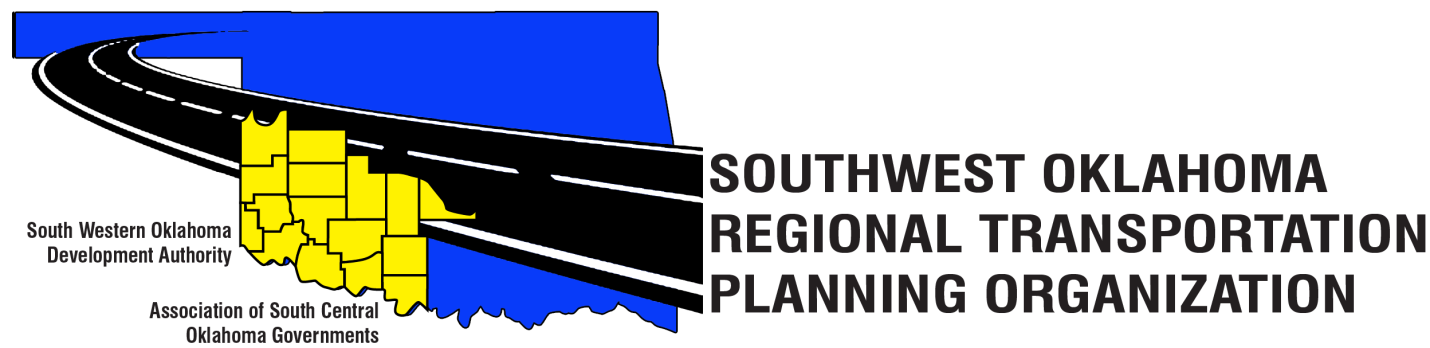 Junta de política SORTPOAgenda de la reunión28 de septiembre de 2017 10:301. Llamar al orden2. Nominal – presentaciones3. Aprobación de las actas de la reunión del 24 de agosto de 2017. 4. Discutir y considerar comentario recibido en el 2040 LRTP durante el período de comentarios públicos.A. Plan de transporte del Condado de Greer, largo alcance de 2040B. Plan de transporte de Harmon Condado de largo alcance de 2040C. Plan de transporte del Condado de Jackson, largo alcance de 2040D. Plan de transporte de largo alcance de Jefferson County 2040E. Plan de transporte del Condado de Stephens, largo alcance de 20405. Realizar una audiencia pública y considerar la adopción de la resolución de la:A. Plan de transporte del Condado de Greer, largo alcance de 2040B. Plan de transporte de Harmon Condado de largo alcance de 2040C. Plan de transporte del Condado de Jackson, largo alcance de 2040D. Plan de transporte de largo alcance de Jefferson County 2040E. Plan de transporte del Condado de Stephens, largo alcance de 20406. Discutir y considerar la aprobación de la solicitud de asesor de planificación de transporte para Proposal___7. Discutir y formular comentarios sobre el sobre el proyecto de programa de trabajo de planificación de años 2017-2018.8. Discutir y considerar la aprobación de la enmienda a la SORTPO política estatutos artículo III para proporcionar una designación de suplente.9. Negocio.10. Informes y comentarios.11. Levantar. Centro de tecnología occidentalEducación de adultos Bldg,Dr. antes de 621.Quema 73624 plana, OKCentro de tecnología de Río rojoJDM centro de negocios, Rm B1133300 w. Bois d ' ArcDuncan, OK 73533